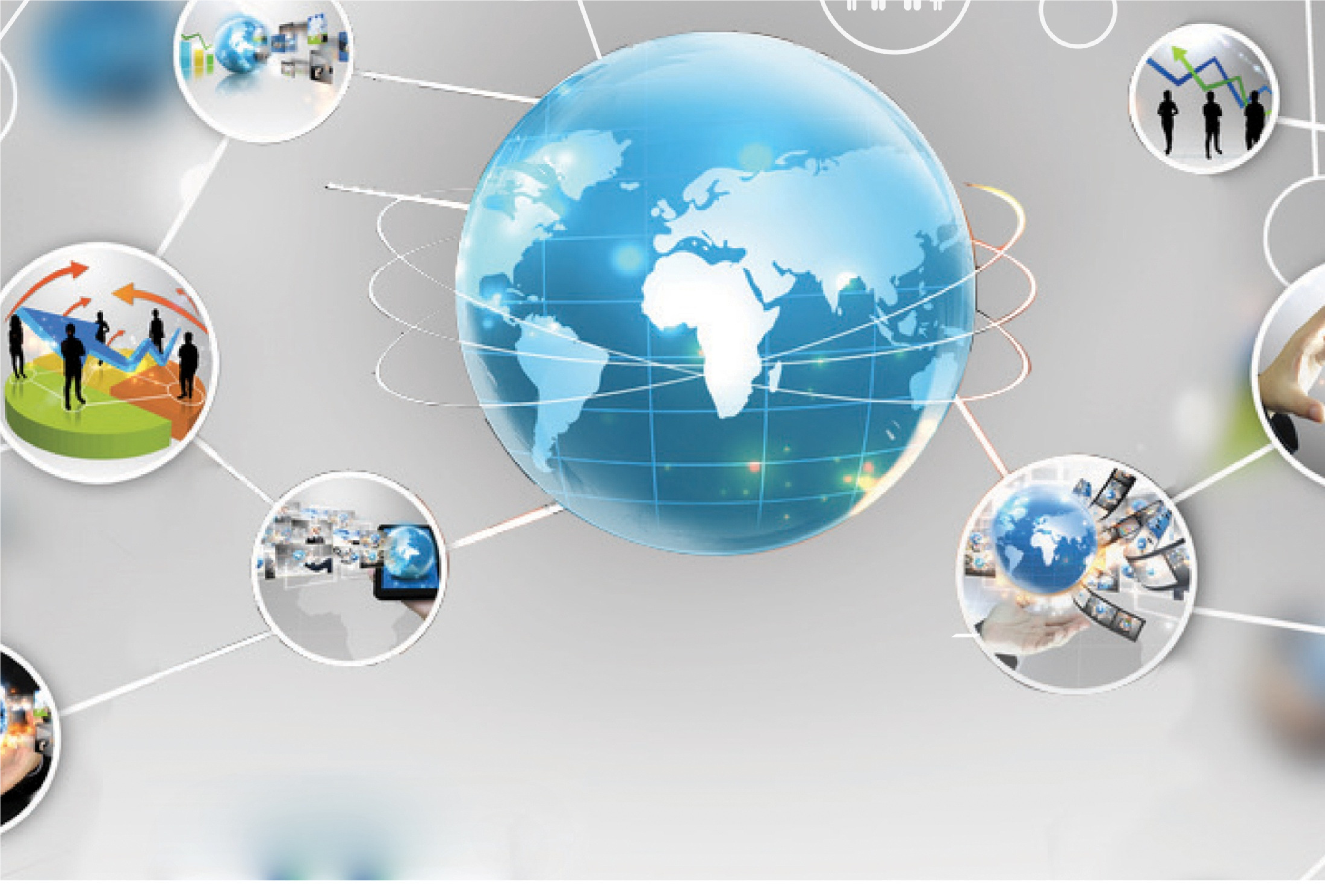 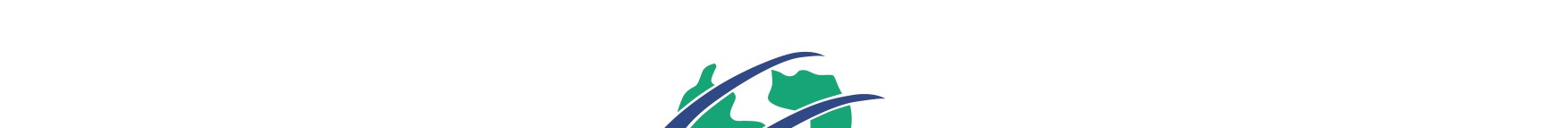 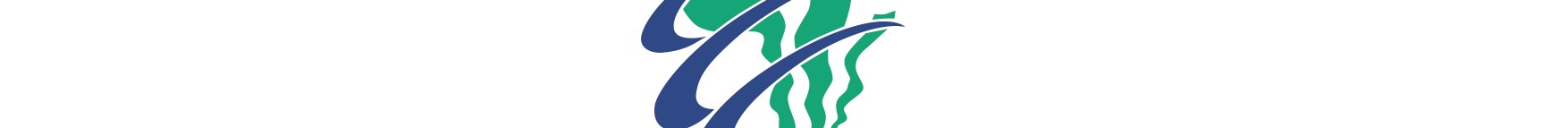 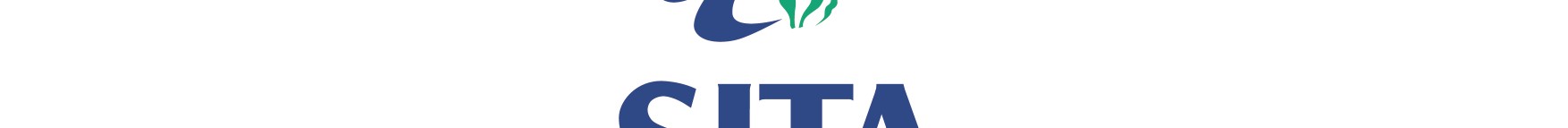 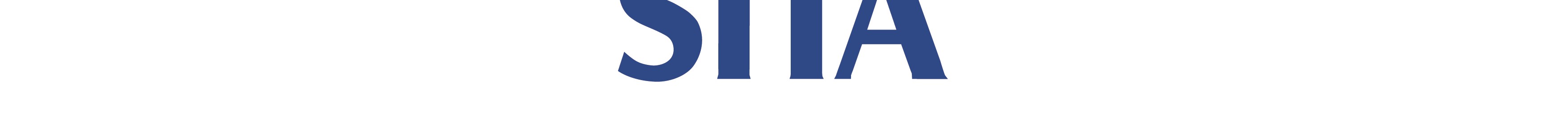 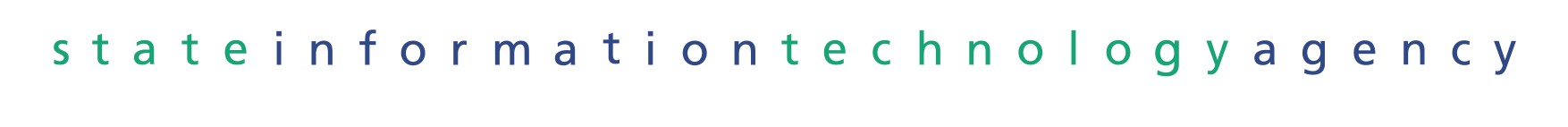 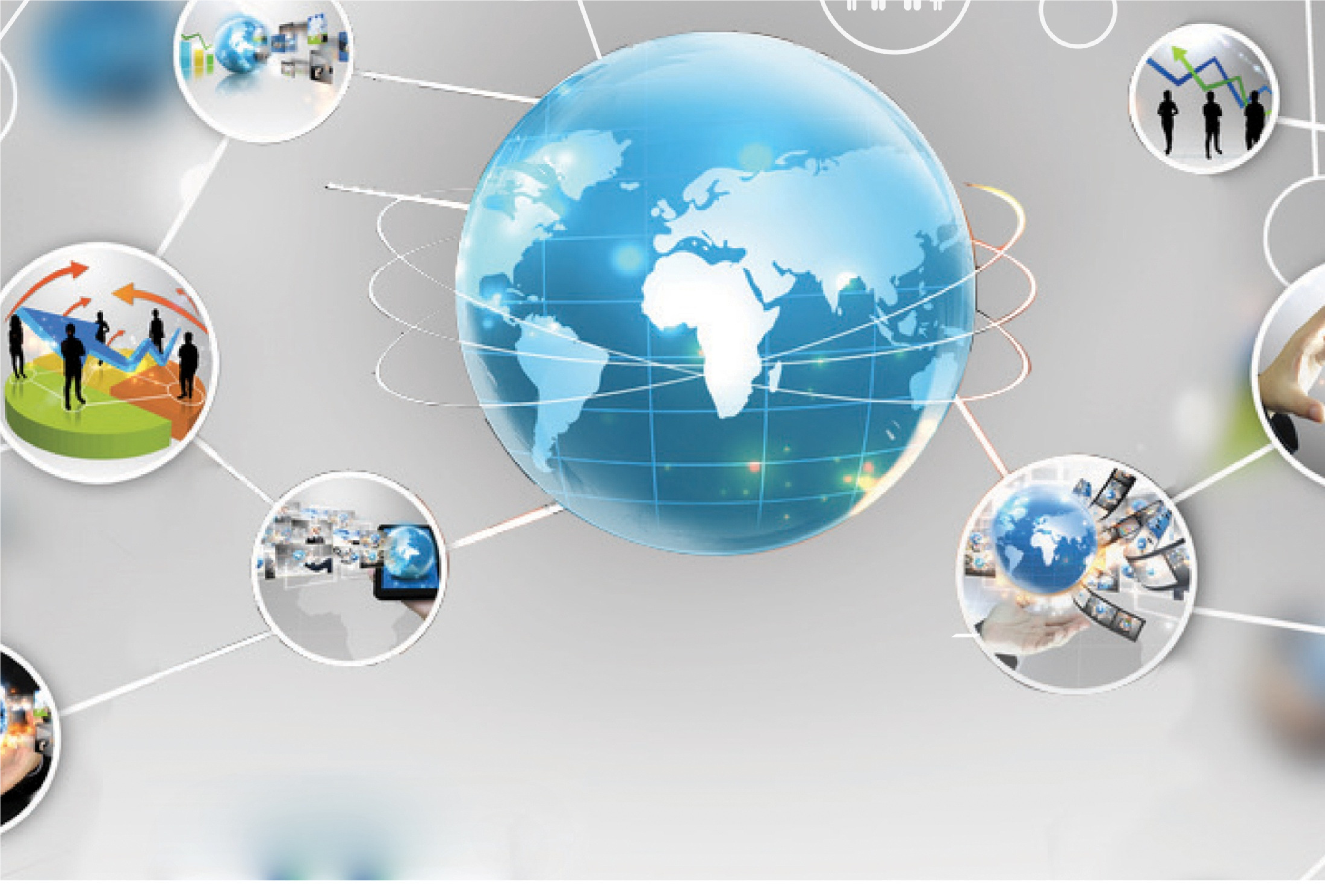 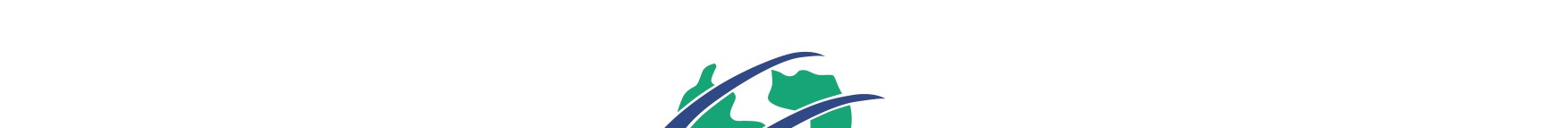 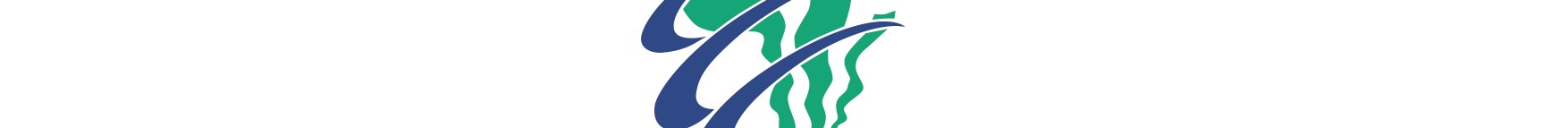 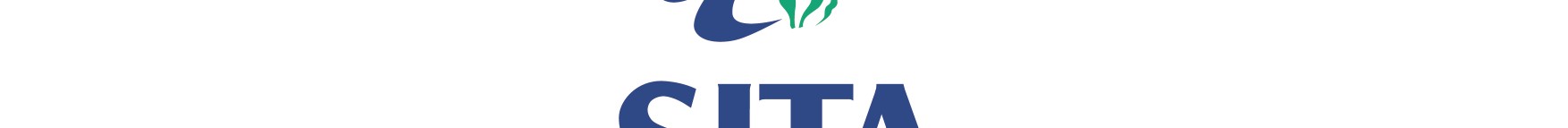 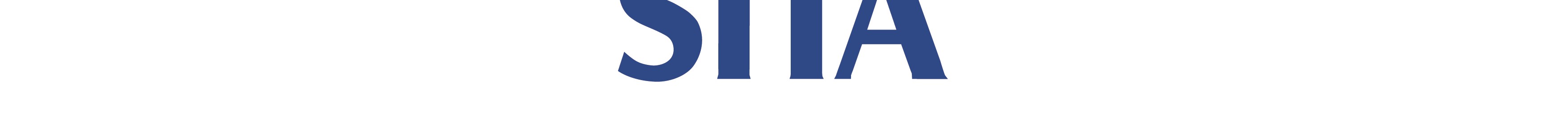 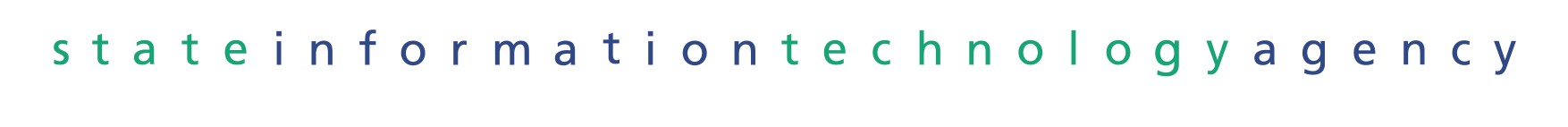 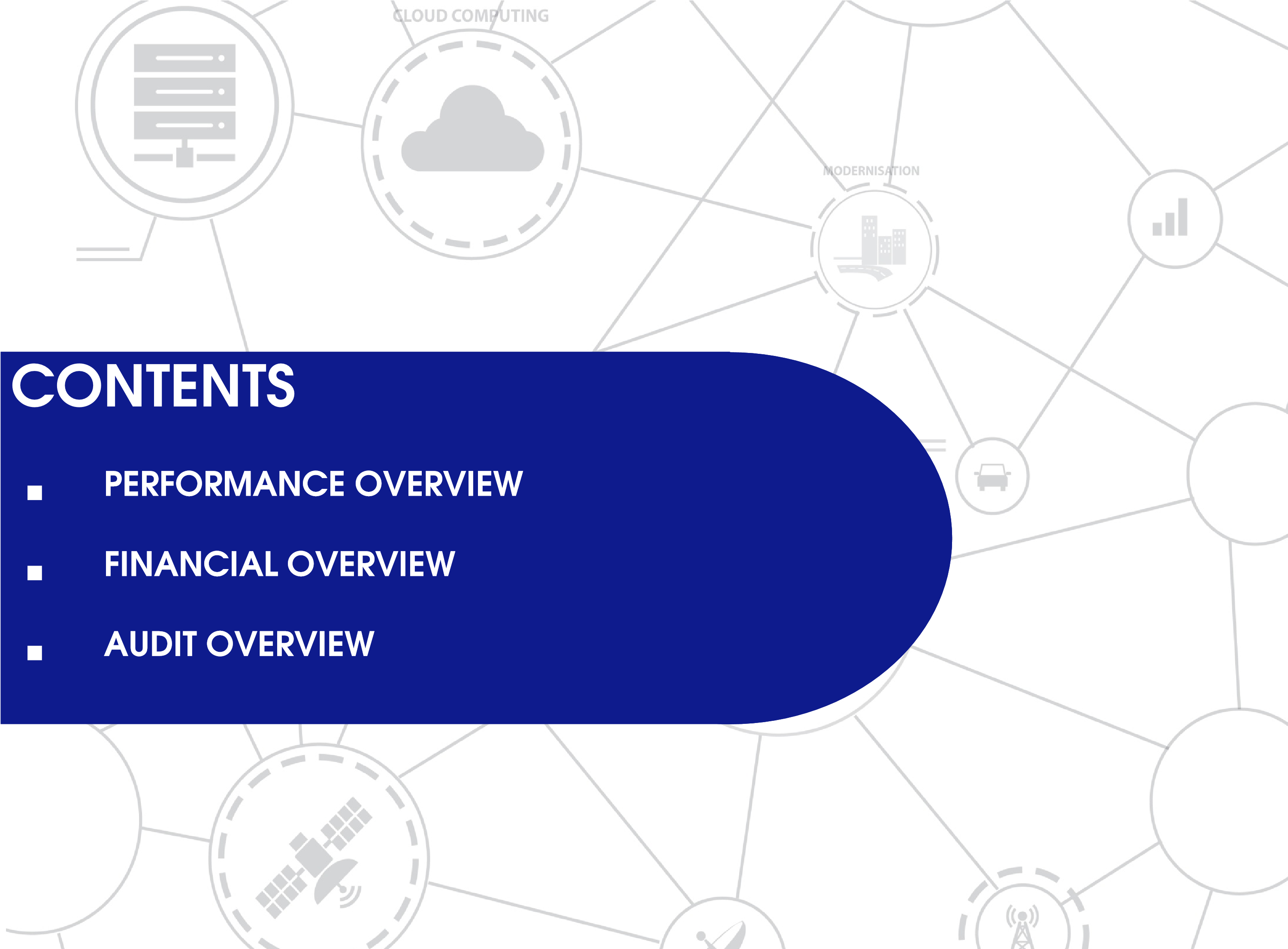 SITA	achieved	76%	of	its	planned	annual performance plan targets.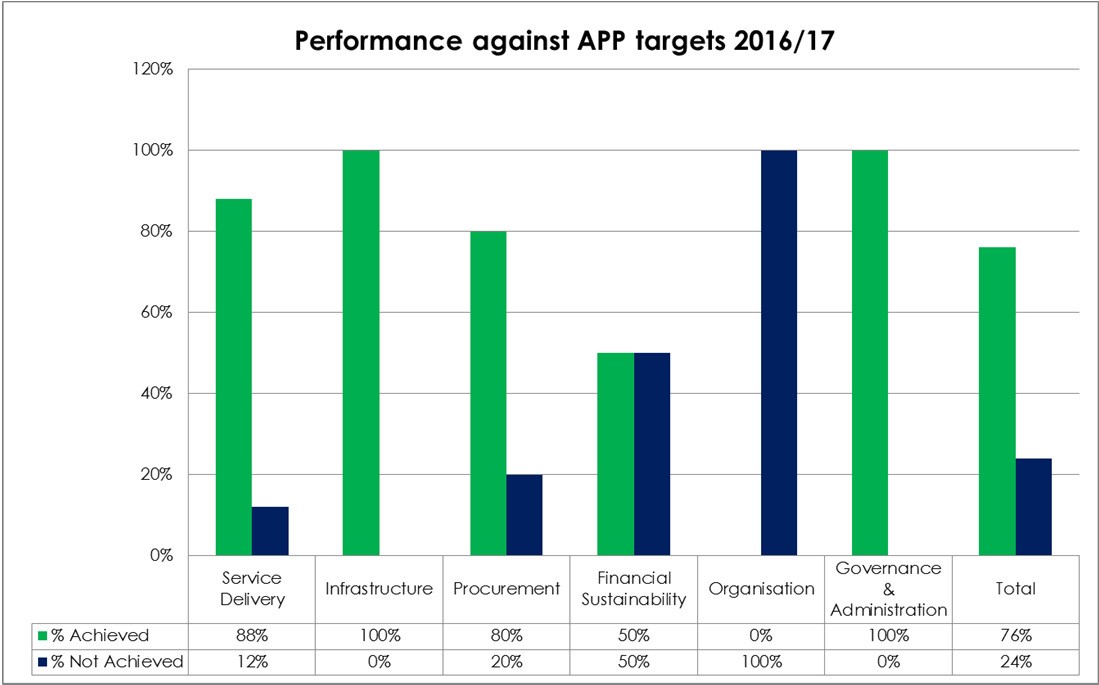 The Agency had 25 targets and has achieved 19 targets with an over achievement on 10 targets.None achievement is mainly within the internal key performance indicators and is due to delays in the execution of plans and stricter controls over the spending on capital expenditure amongst others.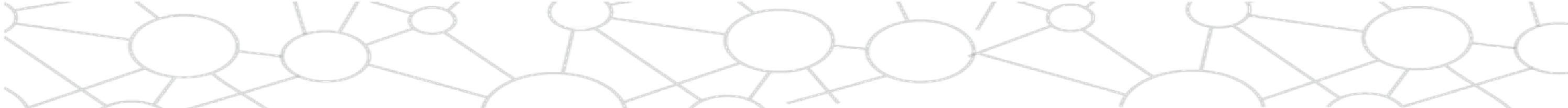 In	order	to	improve	performance	the	Agency	has adopted a new	business model which seeks to address the	long	standing	service	delivery	challenges	and current internal inefficiencies.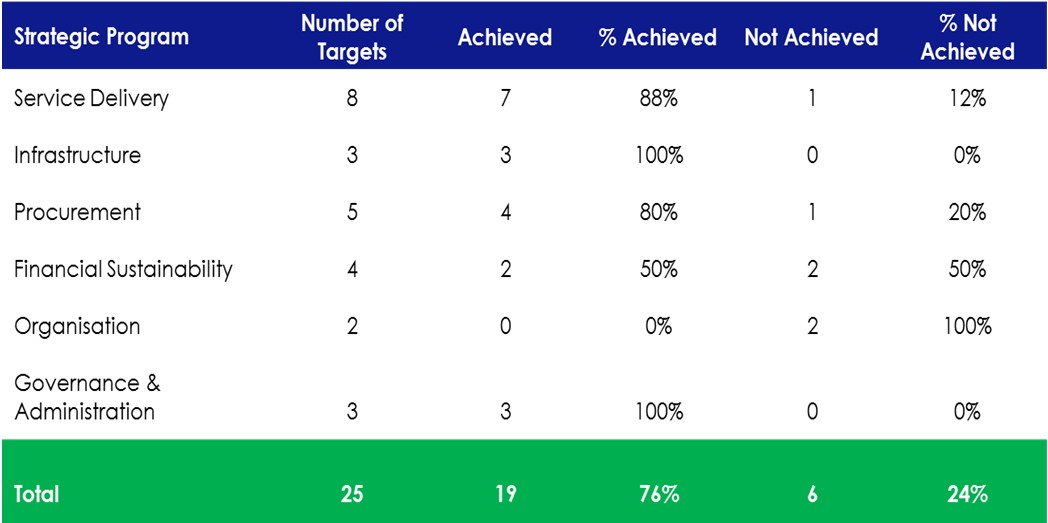 SITA will implement a customer service improvement strategy with new energy, focus and attention to detail .The full implementation of the gCommerce platform will significantly improve procurement turnaround times.SITA will invest and nurture Black Qualifying Small Enterprises (QSE’s) / Exempted Micro Enterprise (EME’s) and individuals with entrepreneurial abilities to transform these into independent and sustainable businesses.SITA’s overall financial health has slightly improved, the Agency made a surplus of R245m compared to the deficit of R207.9m in the previous financial year. This was a result of much tighter controls on expenditure.The Agency received an unqualified audit opinion on both the financial statements and the predetermined objectives.The establishment of the loss control committee has resulted in a more focused approach in identifying irregular expenditure. (Consequence management has been implemented and forensic audit investigations were conducted in extreme and worst case scenarios).A comprehensive investigation into alleged fraudulent activities within the HR department was concluded . Individuals involved were either dismissed or resigned including the executive head of HCM.The actions taken to root out corrupt activities with the HCM department is a starting point and is a welcomed step in ensuring that SITA has the necessary personnel with ethical morals that will ensure the entity further delivers in terms of the mandate.SITA in collaboration with National Treasury renegotiated the existing Microsoft contract which will result in significant savings of over R1.3 billion over the next three years to the national fiscus on the government-wide software and services contract.SITA responded to government’s national e-strategy through the SITA e-government programme delivering e-government services in line with its strategic intent. The Agency implemented 28 eservices for various Government core services.As part of its transformation journey, the Agency in 2016/17 continued with its modernisation programme and successfully rolled out the Government Private Cloud Programme to government, a virtual hosting environment for cost-efficiency.SITA in collaboration with the Western Cape Government (WCG) Broadband Project has connected 1 037 schools of which 382 are in the rural areas.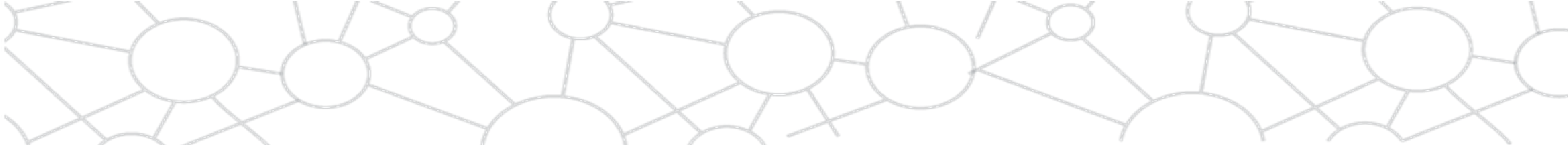 The Agency managed to reduce the National Certificates (Vocational) backlog from 33 2 97 to 3 046.SITA continues to drive the transformation agenda through SMME development, a total of 15 SMME’s graduated from the SITA enterprise development programme.SITA launched a gCommerce platform i.e. an automated online buying system to speed up the procurement process and lessen the risks associated with manual manipulation. Currently the platform provides clients the ability to procure computers, computer peripherals and consumables through the SITA transversal contract.SITA conducted a customer satisfaction survey and a Customer Satisfaction Index (CSI) of 49% was achieved which is an increase of 14% from the FY2012/13 CSI of 35%.SITA achieved its gender target for females, where the actual performance was 46.3% against a target of 45.2%.The Agency hosted the first SITA Hackathon, encouraging a culture of innovation and creativity to develop solutions destined to solve service delivery challenges and transform and promote a functional society..A total of 219 interns were engaged during the financial year 2015/2016. Of these numbers, 79 interns were absorbed in various fixed term contractor positions.As part of implementation of the CSR strategy, SITA has donated ICT hardware to 36 schools throughout the country. This initiative will bring the learners and their communities a step closer to participating in the digital world.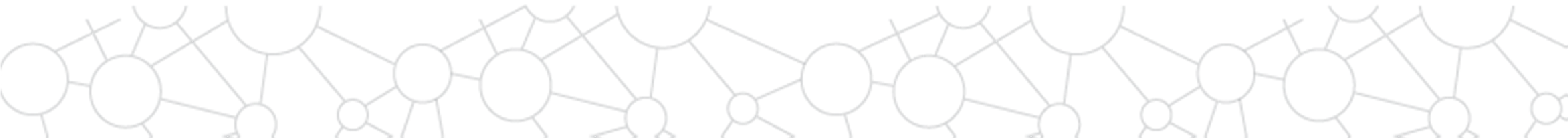 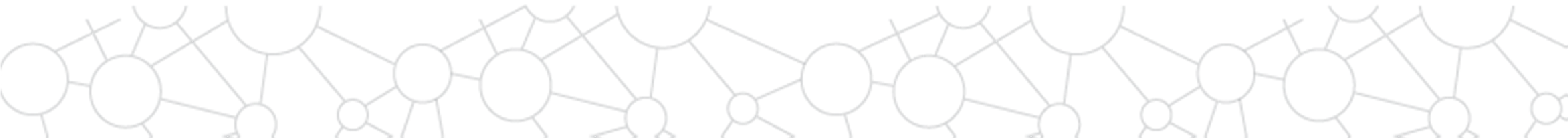 The purpose of this programme is to provide high quality IT services to enable government to deliver efficient and convenient services to citizens through the use of ICT and to optimise the provision of SITA’s IT infrastructure services in order to increase availability, flexibility, scalability, predictability and security.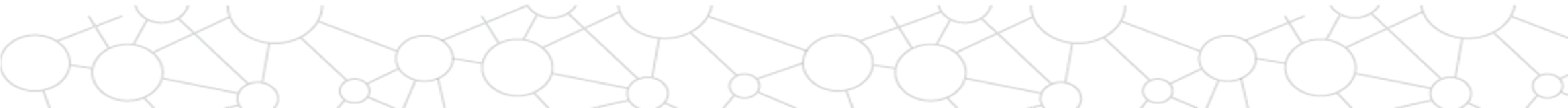 PROGRAMME PERFORMANCE:ORGANIZATIONAL PERFORMANCE:SERVICE DELIVERYService Delivery The purpose of this programme is to provide high quality IT services to enable government to deliver efficient and convenient services to citizens through the use of ICT and to optimise the provision of SITA’s IT infrastructure services in order to increase availability, flexibility, scalability, predictability and security.8PROGRAMME PERFORMANCE:ORGANIZATIONAL PERFORMANCE: 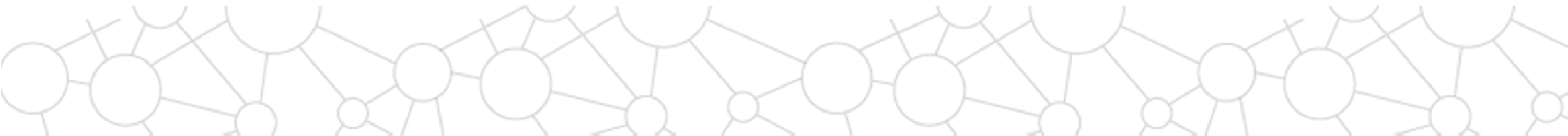 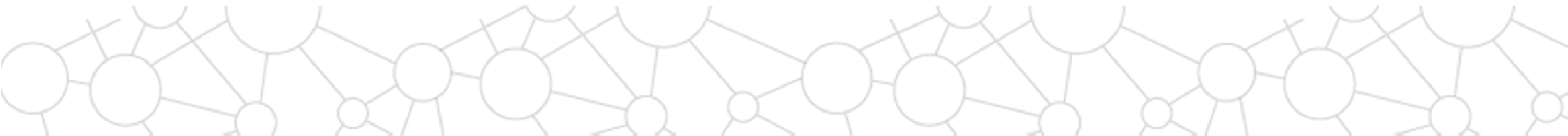 INFRASTRUCTUREInfrastructureThe purpose of this programme is to optimise the provision of SITA’s IT infrastructure services in order increase availability, flexibility, scalability, predictability and security.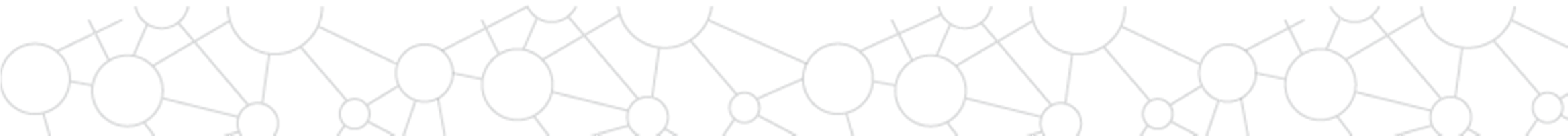 PROGRAMME PERFORMANCE: PROCUREMENTThe purpose of this programme is to address all issues relating to delayed procurement turnaround times, operational inefficiencies, removing customer pain points, cost ineffectiveness and transforming the procurement function.ORGANIZATIONAL PERFORMANCE: PROGRAMME PERFORMANCE: Procurement PROCUREMENTThe purpose of this programme is to address all issues relating to delayed procurement turnaround times, operational inefficiencies, removing customer pain points, cost ineffectiveness and transforming the procurement function.PROGRAMME PERFORMANCE: FINANCIAL SUSTAINABILITYThe purpose of this programme is to ensure an effective and efficient financial management and ensure financial growth and sustainability.F1: Achieve 	M1:% EBIT	-	2% EBIT	Achieved	0.75 %sound financial 	2.75 %managementM2: % liquidity 2.3:1 1.2:1 Achieved 1.2 ratio	2.4:1ORGANIZATIONAL PERFORMANCEStrict cost containment measures and improved contract negotiations that yielded positive results; a positive EBIT variance was achieved.Cost containment measures, vigorous contract negotiations and capital expenditure budgets not utilized fully resulted in avariance as this impacted directly to higher current assets and lower current liabilities than anticipated.Service revenue targets with high gross margin rates were not achieved.Due to various tender delays and stricter controls over the spending on capital expenditure to ensure that the full asset life cycles and return on investment are considered, capital expenditure was lower than budgeted.ORGANIZATIONAL PERFORMANCE:PROGRAMME PERFORMANCE:OrganisationORGANISATIONThe purpose of this programme is to build and maintain organisational capability to enable SITA to achieve its strategic imperatives.ORGANIZATIONAL PERFORMANCE: PROGRAMME PERFORMANCE:Governance and AdministrationGOVERNANCE & ADMINISTRATION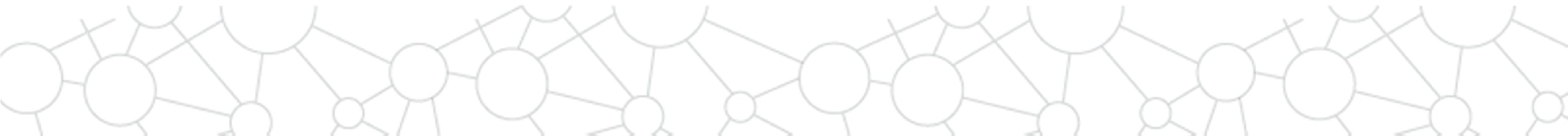 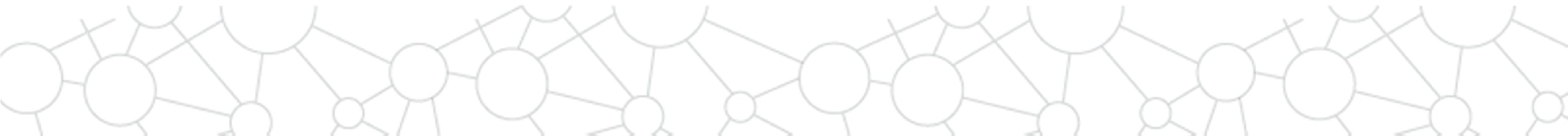 The purpose of this programme is to provide leadership, strategic management, governance, risk and resource management in line with government’s accepted norms and standards.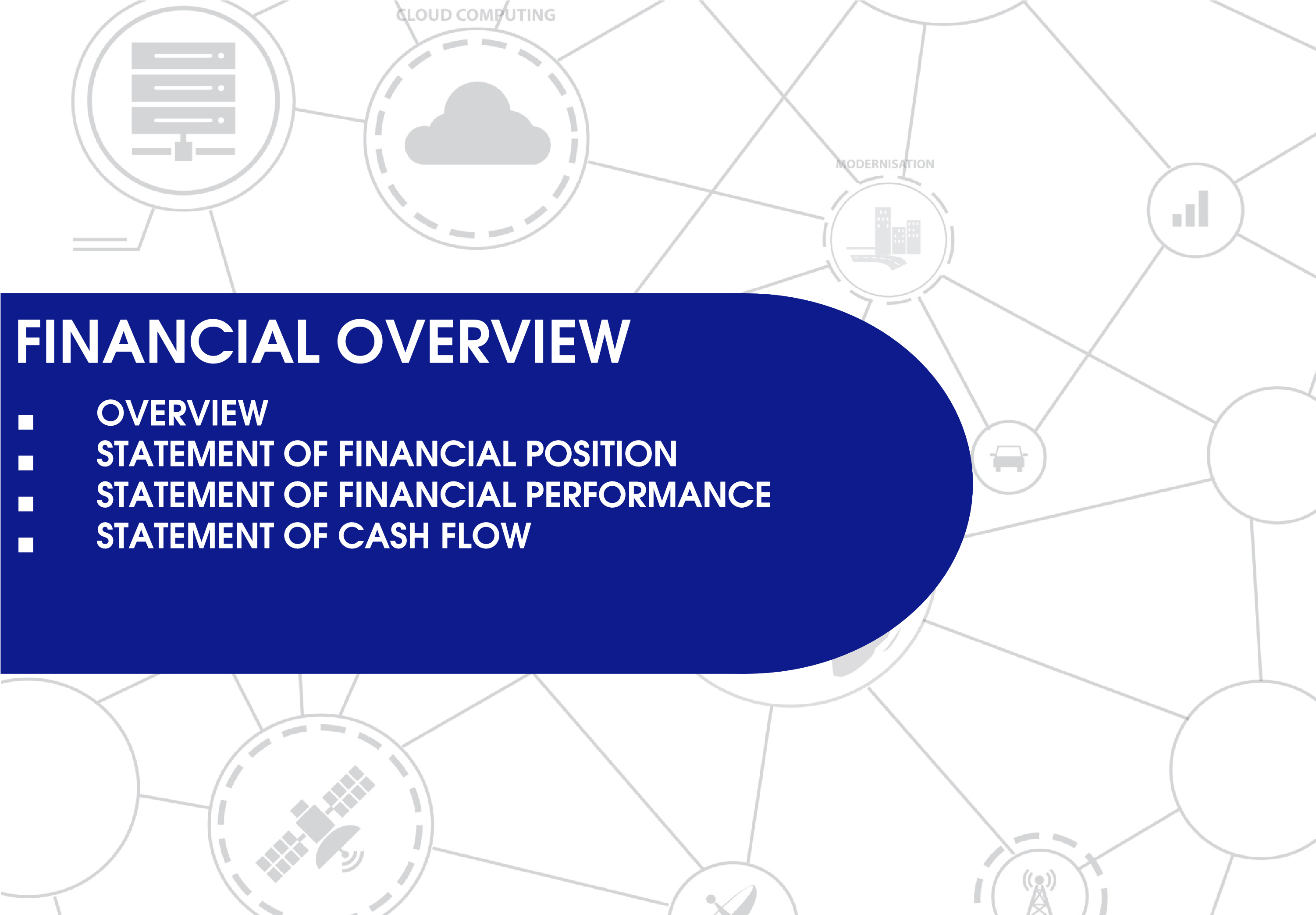 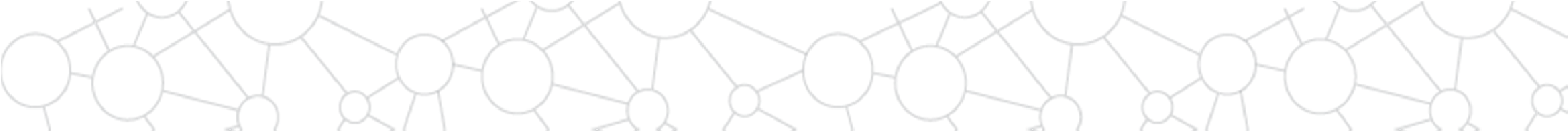 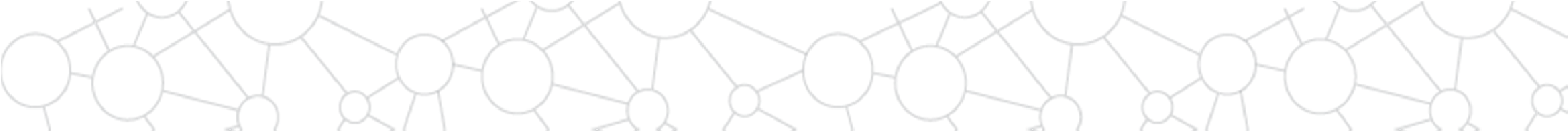 	The revenue for the year of R5.681bn is R714.6m	(11.2%) below the budget ofR6.395bn.The actual service revenue performance for the year was below the budget by R607.3m, while the agency revenue below budget by R107.3mThe expected gross margin on services was R1.157bn and represented a margin of 24% on services revenue. The actual gross margin was R990.4m or 23.6% of revenue. This left a gross margin shortfall on services revenue for the year of R167.1mThe expected gross margin on agency related sales was R64.9m or 4% of revenue. The actual margin for the year on agencies was R28.5m or 1.9% of agency revenue. This was a negative variance of R36.4m of the budget.The actual gross surplus was R1.019bn which is R203.5m below the budgeted gross margin of R1.222bn.The under performance at a gross surplus level was a combination in respect of an underachievement of labour based revenue and business opportunities that did not materialise as planned.16STATEMENT OF FINANCIAL POSITION	Property,	plant	and	equipment/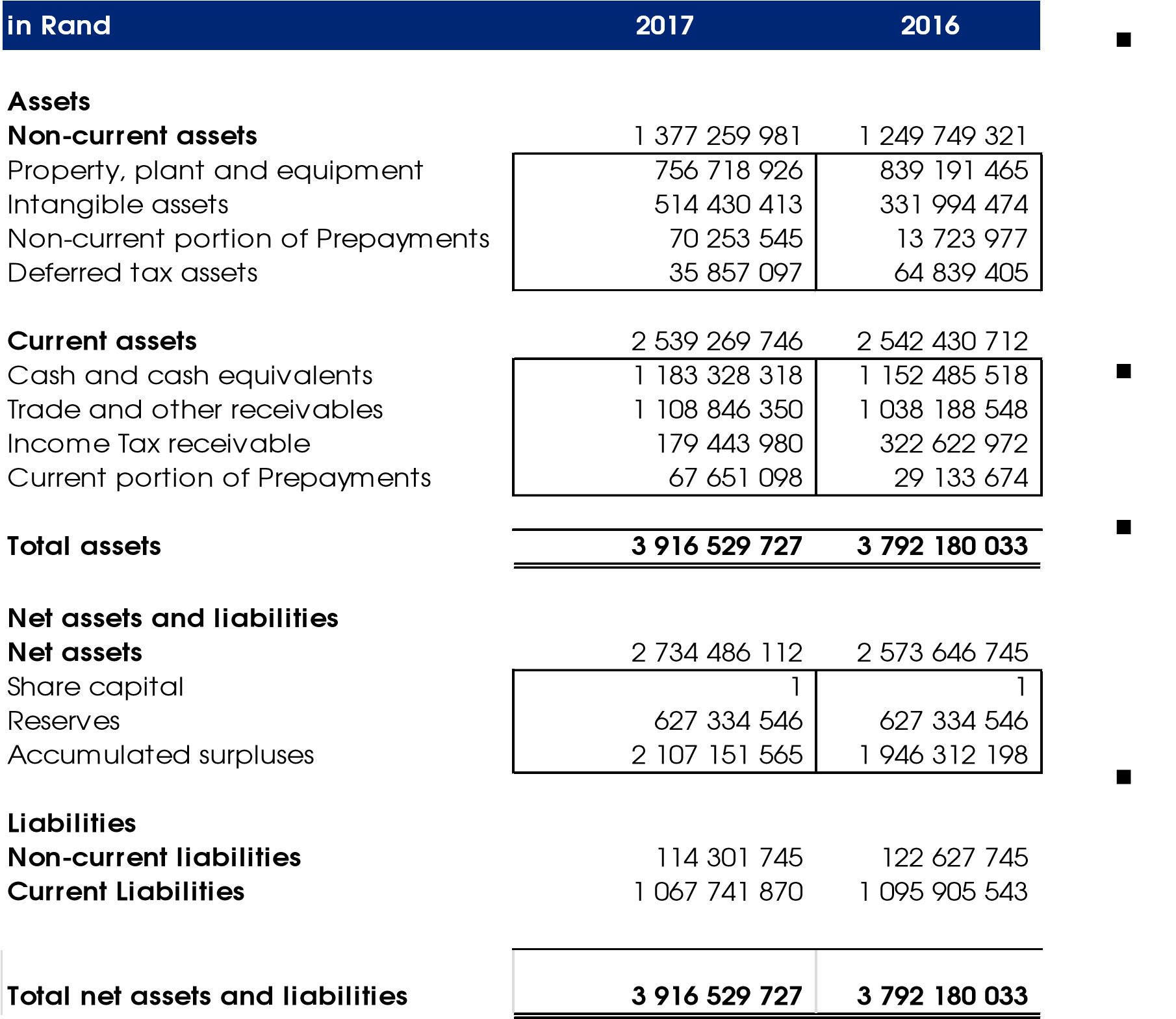 intangible assetsRepresents the infrastructure assets of the Agency. The increase is due to capital expenditure incurred to replace and expand the asset base.Cash and cash equivalentDetailed explanation is provided on the cash flow statement.Trade and other receivableThis represents the amount owed to the Agency by departments. The agency is working with DPTS and National Treasury to collect the debts.Income tax receivableAmount due to the Agency fromSARS. The amount for 2016 was received in 2017.1717STATEMENT OF FINANCIAL PERFORMANCE1818ANNUAL PERFORMANCE PLAN BUDGET VS ACTUALIn Rand	ACTUAL AS PER 	ADJUSTMENT STATEMENT OF 	FOR FINANCIAL 	NOTIONAL PERFORMANCE	INTEREST	Revenue	            5 680 792 621	      88 424 604Agency revenue	            1 483 252 455	      23 087 625Services revenue	            4 197 540 166	      65 336 979	Cost of sales	-4 661 882 237	-39 809 174Agency cost of sales	            1 454 738 381	                  - Services cost of sales	            3 207 143 856	      39 809 174	Gross surplus	            1 018 910 384	      48 615 430Agency gross surplus	                 28 514 074	      23 087 625Services gross surplus	               990 396 310	      25 527 805	Other income	                 38 344 632	                  -	Operating expenses	-954 839 206	8 738 599	Surplus before income tax	               102 415 810	      57 354 029	Net Finance income	               142 595 266	-41 707 111	Surplus before income tax	               245 011 076	      15 646 918Income tax                -84 171 709                  Surplus for the year attributable to shareholder               160 839 367      15 646 918 ACTUAL EXCL. 	BUDGET 	VARIANCE  NOTIONAL INTEREST 	(B)	% (A)	(A-B)/B            5 769 217 225	     6 395 449 003	-9.79%            1 506 340 080	     1 590 594 254            4 262 877 145	     4 804 854 749	-4 701 691 411	-5 173 077 004	9.11%            1 454 738 381	     1 525 704 906             3 246 953 030	     3 647 372 098             1 067 525 814	     1 222 371 999                 51 601 699	         64 889 348            1 015 924 115	     1 157 482 651                 38 344 632	         21 369 997	79.43%	-946 100 607	-1 155 538 332	18.12%               159 769 839	         88 203 664               100 888 155	         47 175 337	113.86%               260 657 994	       135 379 001	92.54%                -84 171 709	        -37 906 120	122.05%               176 486 285	         97 472 881	81.06%19STATEMENT OF FINANCIAL PERFORMANCE– COST PERFORMANCE AGAINST BUDGET ANALYSISThe Actual costs were below budget by R711.9million. The reason for the variance is a combination in respect of underachievement of labour based revenue and business opportunities that did not materialise as.20STATEMENT OF FINANCIAL PERFORMANCE– COST PERFORMANCE AGAINST BUDGET ANALYSIS- HR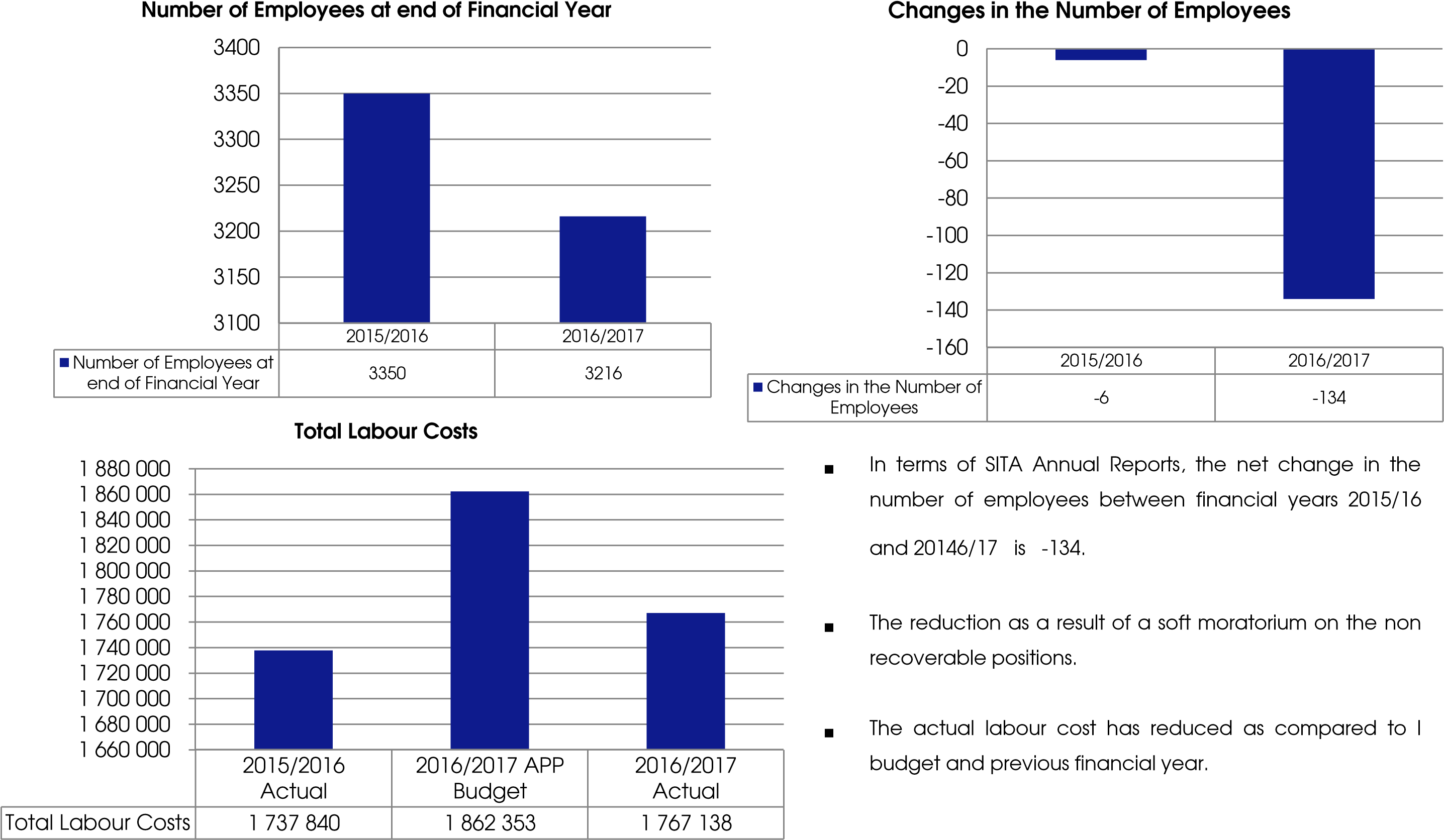 21STATEMENT OF FINANCIAL PERFORMANCE– MARGIN ANALYSISThe annual performance is a reflection of the management of the Agency’s ability to adapt to changing environments and re-focussing resources to deliver on its mandate within the constraints of an evolving environment.22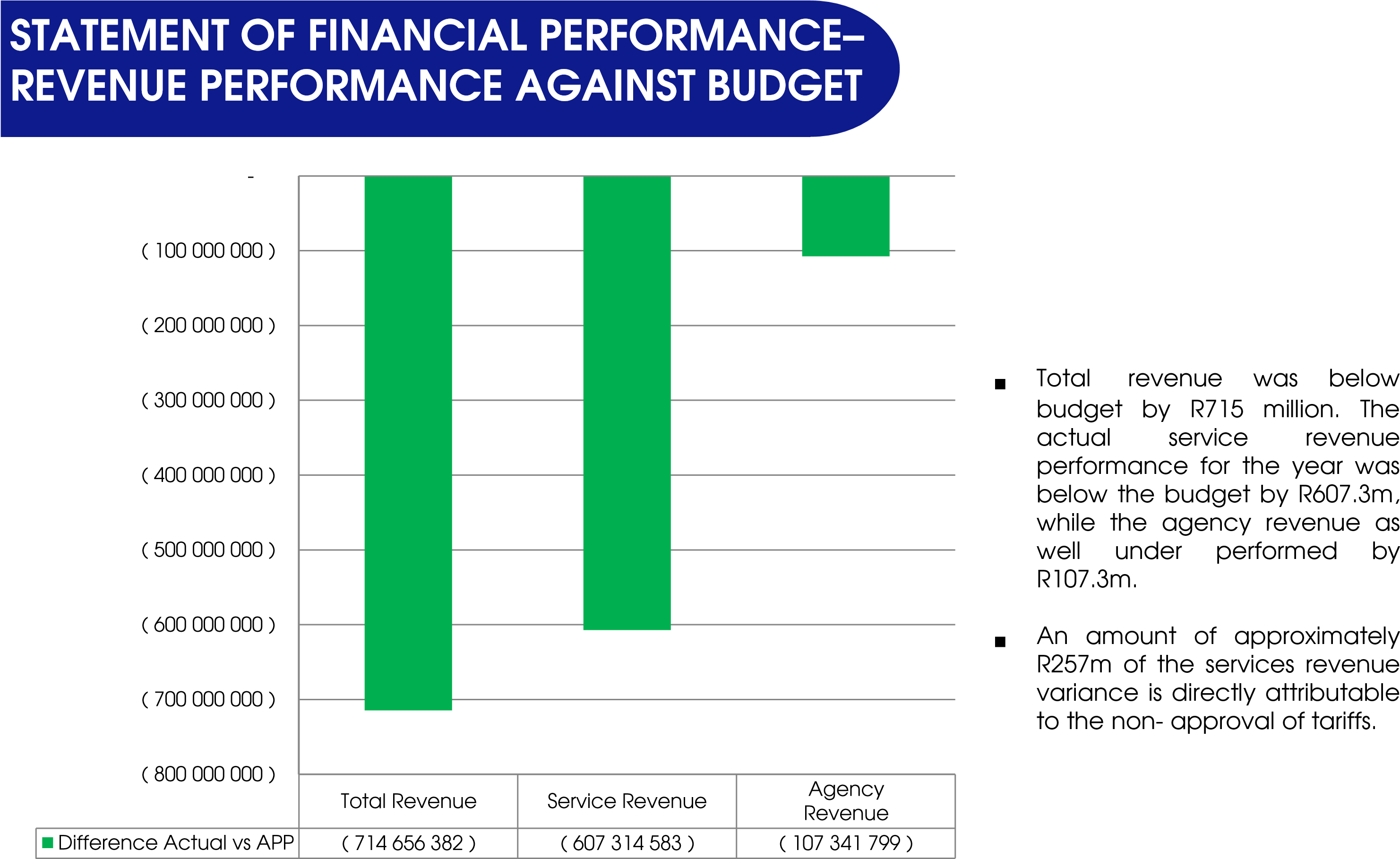 23STATEMENT OF CASH FLOWSITA is not generating enough cash from operations to fund capital expenditureCash reserves are depleted to fund urgent capital expenditureprocurementSITA is developing a finance strategy which will deal with this conundrum24STATEMENT OF CASH FLOWFREE CASHFLOWFree cashflow represents the cash that a company is able to generate after spending the required funds to maintain and/or expand its asset base.SITA over the years has been producing negative free cashflow due to low cash generated from operations. This resulted in the Agency utilizing its cash reserves to fund the business operations,This is evident when looking at the bank balance which has been depleting year on year25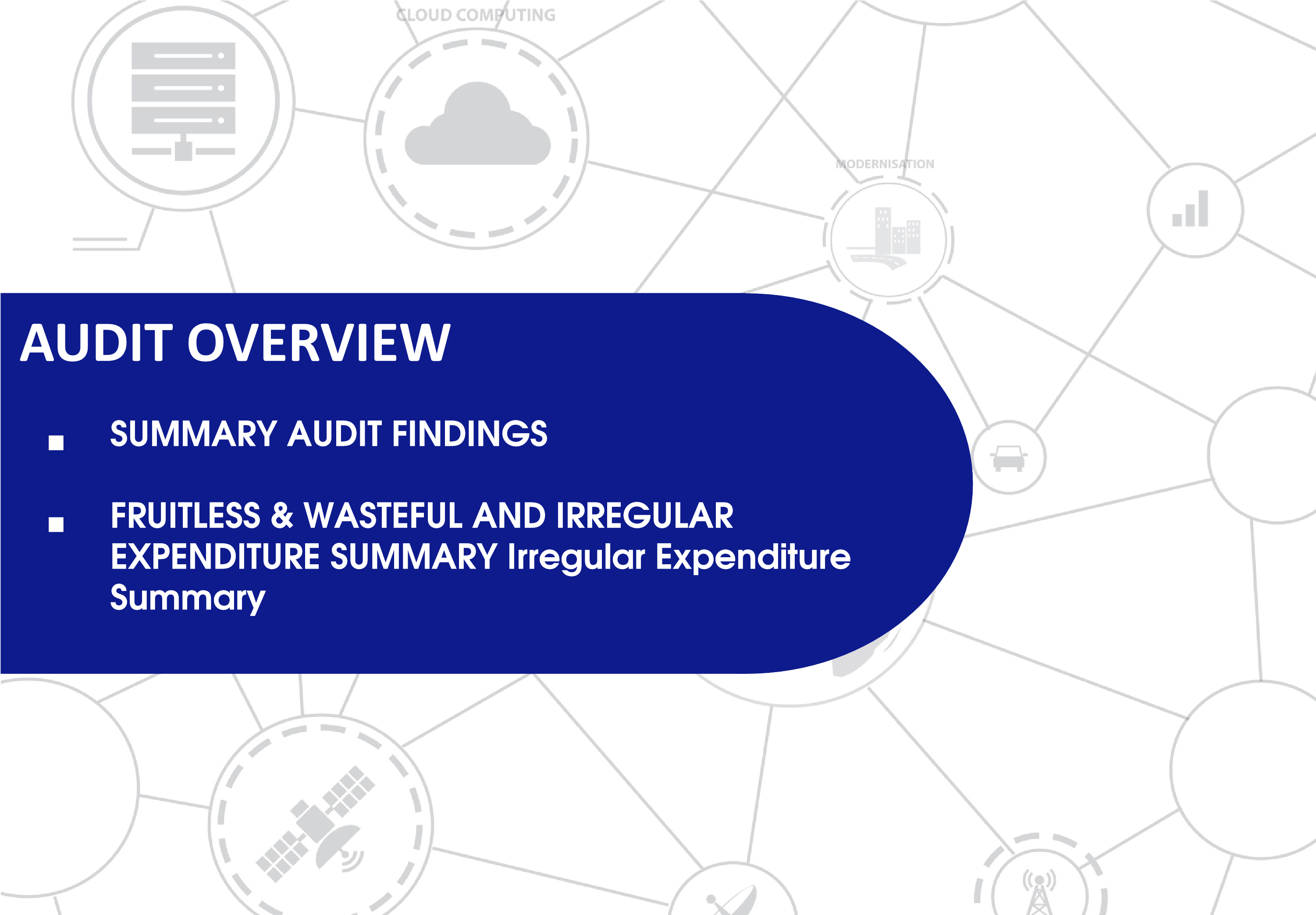 SUMMARY AUDIT FINDINGSThe Agency received an unqualified audit opinion on both the financial statements and the predetermined objectives.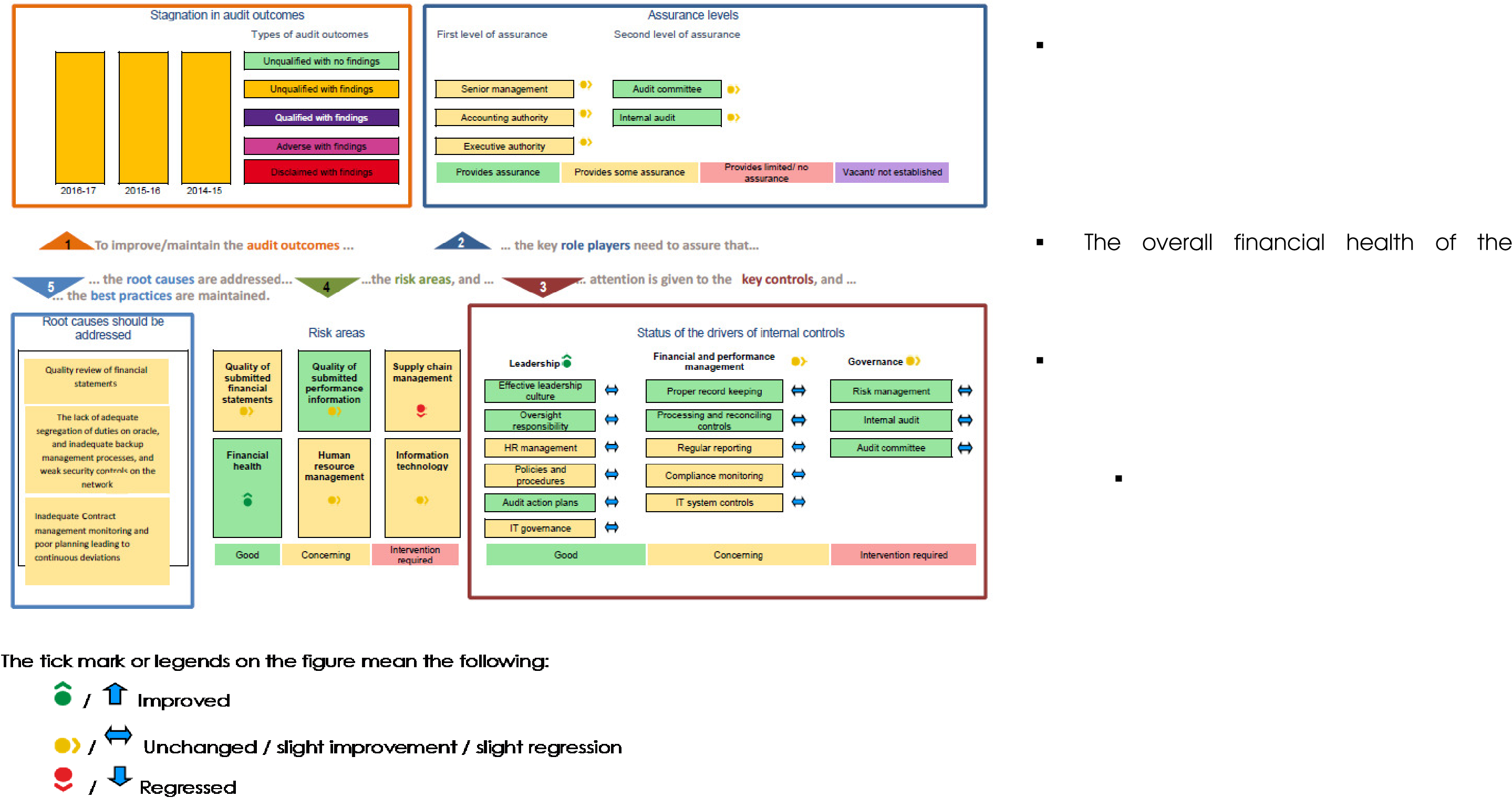 	overall	financial	health	of	theorganisation has improved.There	are	issues	relating	to	noncompliance to legislation noted in the audit report, namely:The Agency has incurred irregular expenditure and fruitless and wasteful expenditure amounting to R450 million and R0.4 million respectively.27UNCONDONED UNATHORISED, IRREGULAR, FRUITLESSS AND WASTEFUL EXPENDITURE	  600.0	Year on year comparisonR'm28UNCONDONED UNATHORISED, IRREGULAR, FRUITLESSS AND WASTEFUL EXPENDITURE29UNCONDONED UNATHORISED, IRREGULAR, FRUITLESSS AND WASTEFUL EXPENDITURENumber of cases incurred in  	SITA	has Improved its	system of 2017 financial year	internal control resulting in a better identification	of	irregular expenditure.Management	has	initiated	a number	of	formal	investigations relating to irregular expenditure and fruitless and wasteful expenditure. Majority of the cases were still under investigation at year end.As a result no disciplinary cases were concluded during the year.Appropriate action will be taken as soon	as	the	investigations	have been finalised.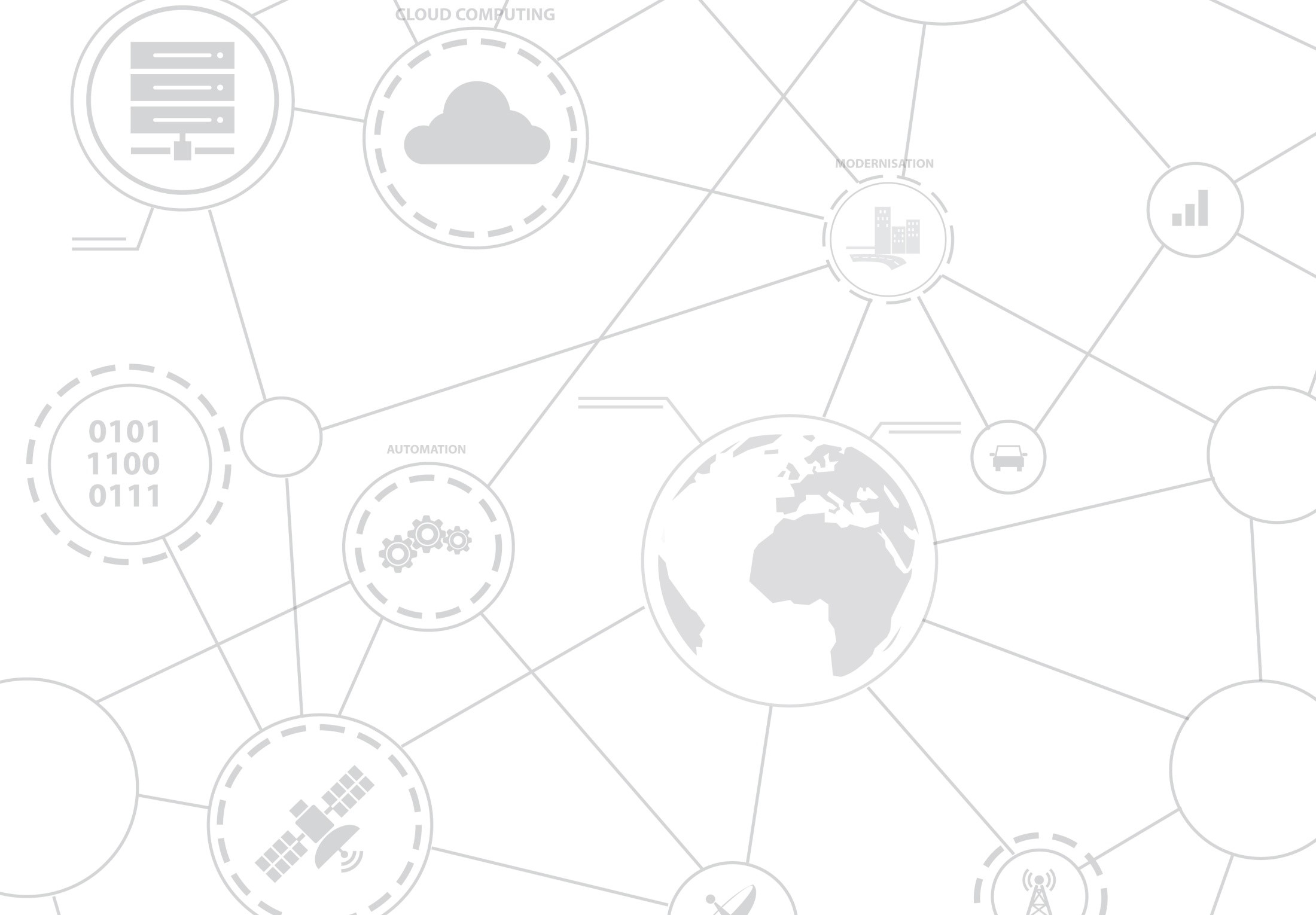 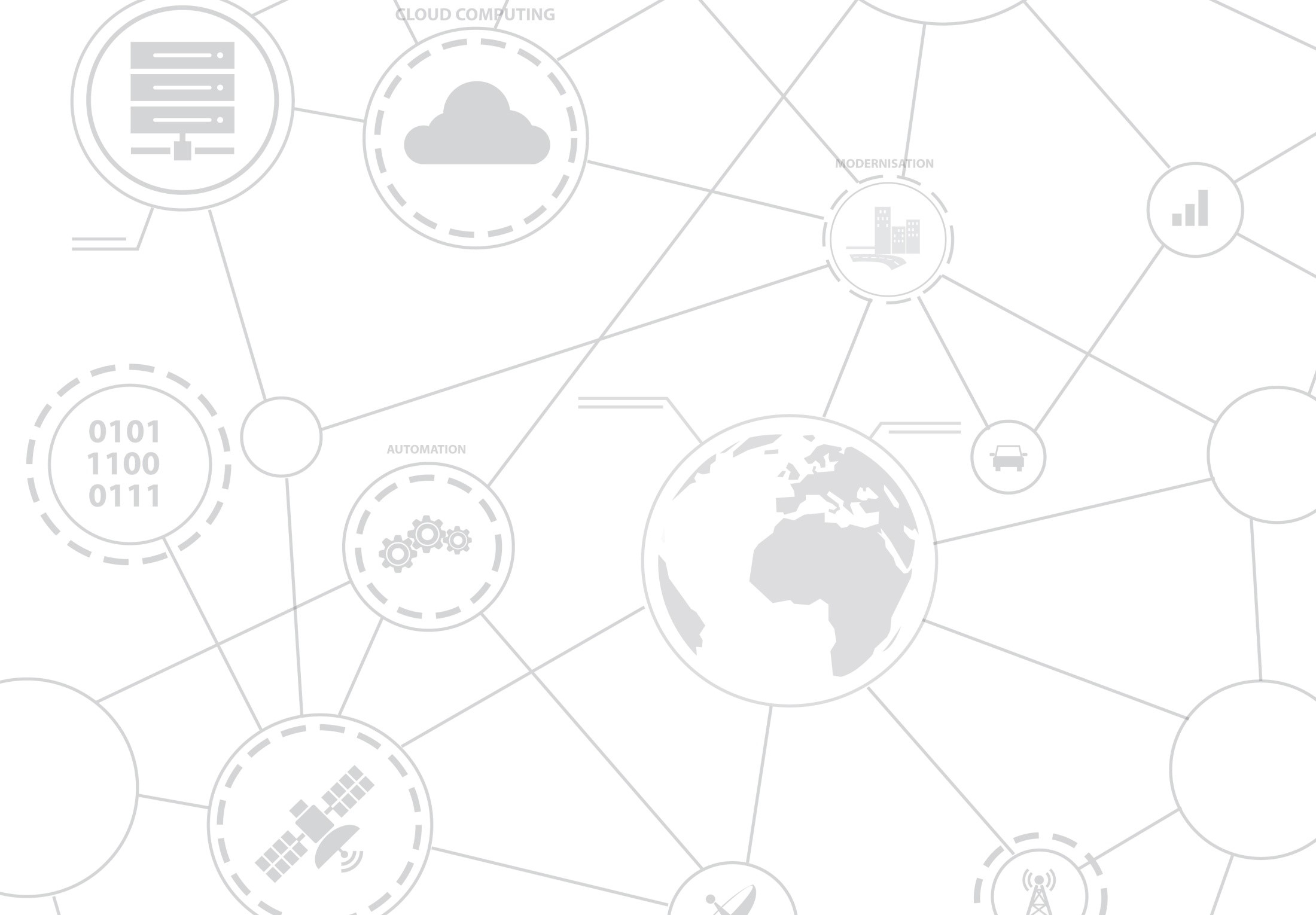 Strategic ObjectivesStrategic ObjectivesPerformance IndicatorActual Achievement 2015/16Planned Target 2016/17Actual Achievement 2016/17Deviation from Planned Target 2016/17Reasons for VarianceReasons for VarianceC1: Enhance efficiency of government business processes M5: No. of eGovernment services implemented 24 e-Services developed for2015/1620 e-services implemented  Achieved	828 e-ServicesAchieved	828 e-ServicesAdditional services were developed to meet identified clients‘ needs C2: Improve security of government data assetsM6: Level of maturity of ICT securityM7: % compliance of SITA NKP Act with SAPS evaluation45%of security ICT controls, plan implemented-Implementation of the following security controls: 1. End Protection2. Threat Management >90% compliance of SITA NKP with SAPSAchieved	None System controls Achieved	None System controls N/AN/AC2: Improve security of government data assetsM6: Level of maturity of ICT securityM7: % compliance of SITA NKP Act with SAPS evaluation45%of security ICT controls, plan implemented-Implementation of the following security controls: 1. End Protection2. Threat Management >90% compliance of SITA NKP with SAPShave been implementedAchieved91%NoneN/AN/AM8: % of ->90% compliance Achievedto personnel 	92.07% clearance requirements>90% compliance Achievedto personnel 	92.07% clearance requirementsNoneN/Apersonnel security clearance requirementspersonnel security clearance requirements>90% compliance Achievedto personnel 	92.07% clearance requirements>90% compliance Achievedto personnel 	92.07% clearance requirementsNoneN/AStrategic ObjectivesStrategic ObjectivesPerformance IndicatorActual Achievement 2015/16Planned Target 2016/17Actual Achievement 2016/17Deviation from Planned Target 2016/17Reasons for VarianceReasons for VarianceC3: Transform SITA into customercentric organisationM9: Customer 	-satisfaction levelM9: Customer 	-satisfaction level60% customer satisfaction level Not achieved49%-11%Customer relationships have improved.However, customers are still not satisfied with the level of service they receive.M10: % 	96% level performance 	Performance against measured against M10: % 	96% level performance 	Performance against measured against 95% level Performance against measured contracted SLA metricsAchieved95.6%0.6%There is consistent monitoring and escalations to responsible individuals through the weekly Service Level Management (SLM)Committee meetings.contracted SLA metricsmeasured contracted SLA metrics95% level Performance against measured contracted SLA metricsAchieved95.6%0.6%There is consistent monitoring and escalations to responsible individuals through the weekly Service Level Management (SLM)Committee meetings.C4: Achieve growth in government market shareM11: % increase in government market share-10% Increase government market share (increase on 2014/2015)Achieved10.8%0.8%Improved customer relationships & improved value proposition through	our transformation programs.M12: % retention of services provided to customer -90% retention of Achieved7.68%Constant monitoring of service levels & tracking service performance through SLA & BA meetings.M12: % retention of services provided to customer -services provided 97.68% to customerservices provided 97.68% to customer7.68%Constant monitoring of service levels & tracking service performance through SLA & BA meetings.Strategic ObjectivesStrategic ObjectivesPerformance IndicatorActual Achievement 2015/16Planned Target 2016/17Actual Achievement 2016/17Deviation from Planned Target 2016/17Reasons for VarianceReasons for VarianceC5: Consolidate and modernise data centresM13: No. of 	data centres modernisedM13: No. of 	data centres modernised3 SITA owned 	Achieved	0.244% data centres 	99.993% stabilized to 	a) Centurion: 99.749% 	99.98 %availability b) Beta: 100% electrically and c) Numerus: 100% mechanically 3 SITA owned 	Achieved	0.244% data centres 	99.993% stabilized to 	a) Centurion: 99.749% 	99.98 %availability b) Beta: 100% electrically and c) Numerus: 100% mechanically 3 SITA owned 	Achieved	0.244% data centres 	99.993% stabilized to 	a) Centurion: 99.749% 	99.98 %availability b) Beta: 100% electrically and c) Numerus: 100% mechanically Due to data centre stabilisation M14: No. of 	storage and server infrastructures refreshedM14: No. of 	storage and server infrastructures refreshedInfrastructure and Achieved	None modernisation 	100% plan developed 	Board approved and approved 	in January 2017 by Board by March 2017Infrastructure and Achieved	None modernisation 	100% plan developed 	Board approved and approved 	in January 2017 by Board by March 2017Infrastructure and Achieved	None modernisation 	100% plan developed 	Board approved and approved 	in January 2017 by Board by March 2017N/AC6: Improvement of ICT infrastructure: disaster recoveryM15: Number 	-of disaster recovery sites establishedM15: Number 	-of disaster recovery sites established2  disaster 	Achieved	Nonerecovery sites 	2    established  2  disaster 	Achieved	Nonerecovery sites 	2    established  2  disaster 	Achieved	Nonerecovery sites 	2    established  N/AStrategic ObjectivesStrategic ObjectivesPerformance IndicatorActual Achievement 2015/16Planned Target 2016/17	Actual 	Deviation from Achievement Planned Target 	2016/17	2016/17	Actual 	Deviation from Achievement Planned Target 	2016/17	2016/17Reasons for VarianceReasons for VarianceC7: Improve procurement operational efficiency to enable service deliveryM16: % of 	55% of tender tender awards 	awards completed 	completed within the 	within the targeted 	targeted turnaround time turnaround timeM16: % of 	55% of tender tender awards 	awards completed 	completed within the 	within the targeted 	targeted turnaround time turnaround time65% of tender 	Not achieved -31%awards 	34% (132/393)completed within the targeted turnaround time65% of tender 	Not achieved -31%awards 	34% (132/393)completed within the targeted turnaround timeLate designing and implementing of effective operating model that assists in the efficient utilisation of resources and improvement on turnaround timesLate designing and implementing of effective operating model that assists in the efficient utilisation of resources and improvement on turnaround timesM17: Develop and roll-out of the Government e-Procurement -Implementation Achieved	NoneImplementation Achieved	NoneN/AN/AM17: Develop and roll-out of the Government e-Procurement -and roll-out of Government Transversal eProcurement portal at SITA and National Treasury in the OCPOThe transversal e-Portal was implemented and 4 transversal contracts were loadedN/AN/AC8: Drive ICT costeffectiveness through Economies of ScaleM18: % actual savings on acquisition of ICT goods and services with major OEMs/ OSMs24% actual savings on 10% actual savings on Achieved	15%25%Due to negotiated discounts with service providers.   Due to negotiated discounts with service providers.   C8: Drive ICT costeffectiveness through Economies of ScaleM18: % actual savings on acquisition of ICT goods and services with major OEMs/ OSMsacquisition of ICT acquisition of goods and ICT goods and services with services with major 	major OEMs/OSM	OEMs/OSMacquisition of ICT acquisition of goods and ICT goods and services with services with major 	major OEMs/OSM	OEMs/OSMAchieved	15%25%Due to negotiated discounts with service providers.   Due to negotiated discounts with service providers.   Strategic ObjectivesStrategic ObjectivesPerformance IndicatorActual Achievement 2015/16Planned Target 2016/17Actual Achievement 2016/17Deviation from Planned Target 2016/17Reasons for VarianceReasons for VarianceC9: Drive economic transformation agendaM19: % of ICT 11% of ICT acquisition spend acquisition M19: % of ICT 11% of ICT acquisition spend acquisition 15% of ICT 	Achieved acquisition 	20.03% spend through 15% of ICT 	Achieved acquisition 	20.03% spend through 5.03%Due to managed and monitored SMME spend from list of accredited suppliers.C9: Drive economic transformation agendathrough SMME entitiesspend through SMME entities15% of ICT 	Achieved acquisition 	20.03% spend through 15% of ICT 	Achieved acquisition 	20.03% spend through 5.03%Due to managed and monitored SMME spend from list of accredited suppliers.C9: Drive economic transformation agendathrough SMME entitiesspend through SMME entitiesSMME entities5.03%Due to managed and monitored SMME spend from list of accredited suppliers.M20: Number of SMME entities completed SITA enterprise development -10 SMME entities completed SITA ED programAchieved155Positive response from SMMEsWell-coordinated training programme  (ED) programmes(ED) programmes10 SMME entities completed SITA ED programAchieved155Positive response from SMMEsWell-coordinated training programme  Strategic ObjectivesPerformance IndicatorActual Achieveme nt 2015/16Planned Target 2016/17Actual Achievement 2016/17Deviation from Planned Target2016/17Reasons for VarianceM3: % gross margin-20% Gross MarginNot achieved18.5%-1.5%M4:% expenditure against approved Capex budget95.8%90% expenditur e against approved CapexNot achieved65%-25%Strategic ObjectivesStrategic ObjectivesPerformance IndicatorActual Achievement 2015/16Actual Achievement 2015/16Planned Target 2016/17Actual Achievement 2016/17Deviation from Planned Target 2016/17Reasons for VarianceReasons for VarianceL1: Build a healthy and highperforming organisationM24: % 	10% improvement Drive and M24: % 	10% improvement Drive and M24: % 	10% improvement Drive and M24: % 	10% improvement Drive and Not achieved48%-32%Delays in finalising the HPO plan and late implementation of HPO dimensions affected the achievement of the target.L1: Build a healthy and highperforming organisationimprovement in 	in HPO baseline HPO baseline 	and HPO and HPO 	institutionalisationinstitutionalisationimprovement in 	in HPO baseline HPO baseline 	and HPO and HPO 	institutionalisationinstitutionalisationimplement 80% of the 13 HPO Dimensions as per the HPO improvement planimplement 80% of the 13 HPO Dimensions as per the HPO improvement planNot achieved48%-32%Delays in finalising the HPO plan and late implementation of HPO dimensions affected the achievement of the target.M25: % of critical positions with minimum cover ratio of 1:2M25: % of critical positions with minimum cover ratio of 1:220% of critical positions with minimum cover ratio 20% of critical positions with minimum cover ratio Not achieved13% of talent pool has been achieved-7%Due to delays in finalising the succession pool implementation process.Strategic ObjectivesStrategic ObjectivesPerformance IndicatorActual Achievement 2015/16Planned Target 2016/17Actual Achievement 2016/17Deviation from Planned Target 2016/17Reasons for VarianceReasons for VarianceP1: Establish effective governance practiceM21: Number of 	-material AuditorGeneral findings on finances, predetermined objectives and compliance to laws and regulationsM21: Number of 	-material AuditorGeneral findings on finances, predetermined objectives and compliance to laws and regulationsM21: Number of 	-material AuditorGeneral findings on finances, predetermined objectives and compliance to laws and regulations0 material Auditor 	Achieved general findings on finances, predetermined objectives0 material Auditor 	Achieved general findings on finances, predetermined objectivesNoneN/AM22: Maturity level Maturity level 4 of of risk management risk management implementation implementationM22: Maturity level Maturity level 4 of of risk management risk management implementation implementationM22: Maturity level Maturity level 4 of of risk management risk management implementation implementationMaturity level 4 of Achieved risk management CEB level 4 implementation achievementMaturity level 4 of Achieved risk management CEB level 4 implementation achievementNoneN/AP2: Proactive approach to procurement compliance M23: Number of 	0 findings on M23: Number of 	0 findings on M23: Number of 	0 findings on 0 findings on 	Achieved0 findings on 	AchievedNoneN/AP2: Proactive approach to procurement compliance findings in the procurement fraud procurement fraud external audit with and corruption as and corruption as respect to fraud per External Audit per External Audit findings in the procurement fraud procurement fraud external audit with and corruption as and corruption as respect to fraud per External Audit per External Audit findings in the procurement fraud procurement fraud external audit with and corruption as and corruption as respect to fraud per External Audit per External Audit findings in the procurement fraud procurement fraud external audit with and corruption as and corruption as respect to fraud per External Audit per External Audit findings in the procurement fraud procurement fraud external audit with and corruption as and corruption as respect to fraud per External Audit per External Audit NoneN/Aincluding fraud and and corruption in 	report	reportcorruption	procurement process-related activitiesincluding fraud and and corruption in 	report	reportcorruption	procurement process-related activitiesincluding fraud and and corruption in 	report	reportcorruption	procurement process-related activitiesincluding fraud and and corruption in 	report	reportcorruption	procurement process-related activitiesincluding fraud and and corruption in 	report	reportcorruption	procurement process-related activitiesincluding fraud and and corruption in 	report	reportcorruption	procurement process-related activitiesNoneN/AIn Rand20172016Revenue          5 680 792 621          5 458 602 601Cost of salesGross surplus         (4 661 882 237)         (4 710 313 016)Cost of salesGross surplus          1 018 910 384             748 289 585Other income               38 344 632               57 419 222Operating expensesSurplus/(Deficit) from operating activities           (954 839 206)         (1 139 152 306)Operating expensesSurplus/(Deficit) from operating activities             102 415 810           (333 443 499)Finance income             192 272 892             169 474 785Finance expensesSurplus/(Deficit) before income tax             (49 677 626)             (43 986 595)Finance expensesSurplus/(Deficit) before income tax             245 011 076           (207 955 309)Income tax expenseSurplus/(Deficit) for the year attributable to shareholder             (84 171 709)              50 686 382Income tax expenseSurplus/(Deficit) for the year attributable to shareholder            160 839 367           (157 268 927)in Rand20172016Cash flows from operating activitiesReceiptsSale of goods and servicesFinance income receivedIncome tax receiptPaymentsPayment to suppliers and employeesFinance costs paidIncome tax paidNet Cash flows from operating activities      6 390 210 507      5 513 729 864Cash flows from operating activitiesReceiptsSale of goods and servicesFinance income receivedIncome tax receiptPaymentsPayment to suppliers and employeesFinance costs paidIncome tax paidNet Cash flows from operating activities      6 235 144 690          62 615 731          92 450 086      5 445 164 099          68 565 765                      -Cash flows from operating activitiesReceiptsSale of goods and servicesFinance income receivedIncome tax receiptPaymentsPayment to suppliers and employeesFinance costs paidIncome tax paidNet Cash flows from operating activities    (6 155 473 458)    (5 389 527 253)Cash flows from operating activitiesReceiptsSale of goods and servicesFinance income receivedIncome tax receiptPaymentsPayment to suppliers and employeesFinance costs paidIncome tax paidNet Cash flows from operating activities    (6 154 985 588)             (487 870)                         -    (5 290 365 858)          (5 947 054)         (93 214 341)Cash flows from operating activitiesReceiptsSale of goods and servicesFinance income receivedIncome tax receiptPaymentsPayment to suppliers and employeesFinance costs paidIncome tax paidNet Cash flows from operating activities        234 737 049        124 202 611Cash flows from investing activitiesPurchase of property, plant and equipment Purchase of intangible assetsProceeds from the sale of property, plant and equipment Net Cash flows from investing activitiesCash flows from financing activitiesNet Cash flows from financing activitiesIncrease/(Decrease) in cash and cash equivalentsCash and cash equivalents at beginning of yearCash and cash equivalents at end of year         (32 837 502)       (171 056 747)                     -       (309 621 490)       (201 794 610)              294 371Cash flows from investing activitiesPurchase of property, plant and equipment Purchase of intangible assetsProceeds from the sale of property, plant and equipment Net Cash flows from investing activitiesCash flows from financing activitiesNet Cash flows from financing activitiesIncrease/(Decrease) in cash and cash equivalentsCash and cash equivalents at beginning of yearCash and cash equivalents at end of year       (203 894 249)                     -          30 842 800      1 152 485 518       (511 121 729)                     -       (386 919 118)      1 539 404 636Cash flows from investing activitiesPurchase of property, plant and equipment Purchase of intangible assetsProceeds from the sale of property, plant and equipment Net Cash flows from investing activitiesCash flows from financing activitiesNet Cash flows from financing activitiesIncrease/(Decrease) in cash and cash equivalentsCash and cash equivalents at beginning of yearCash and cash equivalents at end of year      1 183 328 318      1 152 485 518Cash flows from investing activitiesPurchase of property, plant and equipment Purchase of intangible assetsProceeds from the sale of property, plant and equipment Net Cash flows from investing activitiesCash flows from financing activitiesNet Cash flows from financing activitiesIncrease/(Decrease) in cash and cash equivalentsCash and cash equivalents at beginning of yearCash and cash equivalents at end of yearIn Randsfy2013fy2014fy2015fy2016fy2017Net income399,115,80645,421,364144,289,136(157,268,927)160,839,368Add:Finance expenses4,311,214816,40010,197,4837,219,82149,677,626Less:Finance income(52,343,619)(56,920,624)(53,690,169)(54,469,804)(138,436,482)Add:Depreciation74,085,19321,110,28648,589,08274,469,62095,806,395Less:Capital expenditures(216,067,864)(355,975,204)(250,904,318)(511,121,731)(203,894,249)Less:Working capital investment0142,146,383(28,387,958)403,055,3815,840,093Free cash flow209,100,729(203,401,395)(129,906,744)(238,115,641)(30,167,250)  500.0  400.0  300.0  200.0  100.0 -  500.0  400.0  300.0  200.0  100.0 -  500.0  400.0  300.0  200.0  100.0 -  500.0  400.0  300.0  200.0  100.0 -  500.0  400.0  300.0  200.0  100.0 -  500.0  400.0  300.0  200.0  100.0 -  500.0  400.0  300.0  200.0  100.0 -Opening AmountPrior year adjustmentsCurrent Year CasesCondonement /Write-offClosing Amount awaitingcondonement/write-off 2014/1567.30.222.522.867.2 2015/1667.26.764.7-125.2 2016/17125.2-450.49.5566.0